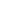 IndexExecutive Summary                                                                                                                  [PAGE NUMBER]Company Overview                                                                                                                  [PAGE NUMBER]Products and Services                                                                                                              [PAGE NUMBER]Execution                                                                                                                                    [PAGE NUMBER]Operational Plan                                                                                                                       [PAGE NUMBER]Financial Plan                                                                                                                             [PAGE NUMBER]Executive Summary:Fun Time [Bingo Bonanza] is an affordable but fun and entertaining bingo center based in [Nashville], [Tennessee]. The center gathers both the old and young generations who find joy playing this thrilling game of chance. The center will also be a good place for charitable organizations to hold their fundraising events at a discounted price. Fun Time [Bingo Bonanza] plans to establish a solid customer base and will market the place via different social media platforms to encourage more youth to play games.  Company Overview:Mission Statement: Fun Time [Bingo Bonanza] delivers premium quality entertainment and services to customers while it helps and partners with other organizations to realize any community-driven projects. Philosophy: Fun Time [Bingo Bonanza] prioritizes excellence, integrity, and innovation in providing fun and entertainment to customers. Vision: Fun Time Bingo Bonanza will become one of the leading fun and entertaining centers in Tennessee. Outlook: Bingo game bridges generations. Both young and old show interest in playing bingo. The company takes advantage of this trend and aims to increase the number of playing customers from the younger generations.  Type of Industry: Gambling IndustryBusiness Structure: Sole ProprietorshipOwnership: Sole Proprietorship,  [Theresa Rivera]Start-Up Summary: Fun Time [Bingo Bonanza] has a start-up cost of [250K] USD. The [bingo center's] initial funds will be shouldered by the owner and will be used to pay for bingo supplies, rent, payroll, legal fees, and other necessary initial operating expenses.Management Team:Short- and Long-Term Goals and Milestones:Products and ServicesProduct/Service Description: Fun Time [Bingo Bonanza] offers a different kind of bingo for its customers. The [bingo hall’s] primary game is the bingo bonanza, which is participated by the majority of customers. The bingo center allows organizations to rent the hall for their fundraising events at affordable rates. Value Proposition: Fun Time Bingo Bonanza enables customers to enjoy and have fun with family and friends at a very affordable rate. Pricing Strategy: Fun Time Bingo Bonanza uses the penetration pricing approach as its pricing strategy. The bingo center will offer buy-in games as low as $2 equivalent to 1 or 2 regular bingo games. ExecutionMarketing Plan: Fun Time Bingo Bonanza plans to establish a solid market base in Tennessee through the active participation of both the older and the younger generations living in the community.  To gather more patrons from this customer base, the bingo center plans to strengthen its social media exposure and provide special prizes in some games. It will also make sure that its services suit the tastes and preferences of the youngsters. Market Research: Bingo has always been considered as an opportunity for a social gathering among friends. This opportunity is not limited to the older generations though as the youth of today also has shown interest to play this thrilling game of chance. The bingo center’s survey results show that youth from ages 15-24 show interest in having a bingo hall in Nashville, Tennessee. 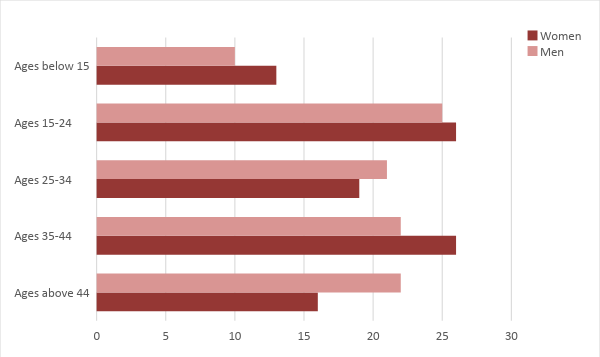 Marketing Strategy: Fun Time Bingo Bonanza aims to strengthen its social media exposure and gain a sufficient number of bingo customers from the younger generations, particularly those ages 15-24. The recently employed marketing manager has accomplished the following tasks and activities to effectively implement the bingo center’s marketing strategies.Organizational Structure:Fun Time Bingo Bonanza follows a simple organizational structure. The bingo center is owned by Theresa Rivera and is assisted by the operations and marketing managers who handle the day-to-day operations. The bingo center will employ additional personnel as needed.Operational Plan:Location and FacilitiesFun Time [Bingo Bonanza] occupies a [6,000 sq. ft.] space in [858 Dickerson Pike Cleveland Park], [Nashville, TN 37201, USA]. It has available restrooms and parking spaces for customers to use. The location is spacious enough to host different bingo games for about 100 people.  Tools and Equipment ChecklistIT InfrastructureThe following table shows the IT infrastructure of Fun Time Bingo Bonanza.Financial Plan AssumptionsThe projected financial statements of Fun Time Bingo Bonanza is created with reference to the financial assumptions generated from current market trends. The financial assumptions referred to are as follows:The bingo center expects to gain an increase of 40% in sales during the second year of its operations. The prevailing market interest rate is 4.3% and the tax on compensation equals to 20% of the total compensation amount.There will be no drastic changes in costs during the year but inflation is expected to rise to about 5% during the third year.   Monthly ExpenseThe chart below presents the estimated monthly expenses of Fun Time Bingo Bonanza for the year 2020.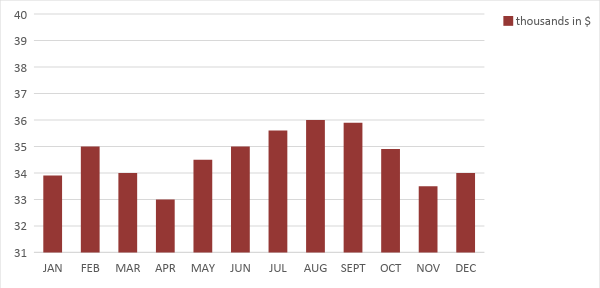 Monthly RevenueThe chart below presents the estimated monthly revenues of Fun Time Bingo Bonanza for the year 2020.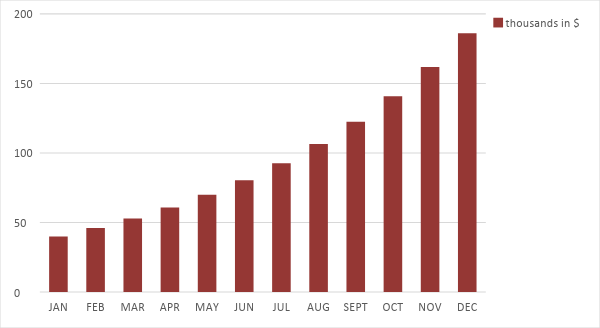 Business FinancingThe owner of Fun Time Bingo Bonanza, Theresa Rivera, obtained a business loan amounting to $250,000 to fund the initial operations of the bingo center. The business loan is payable within 5 years. StatementsStart-Up FundingStart-Up FundingStart-Up Expenses$138,900Start-Up Assets$111,100Total Funding Required$250,000AssetsNon-Cash Assets from Start-Up$71,100Cash Requirements from Start-up$8,000Additional Cash Raised$25,000Cash Balance on Starting Date$7,000Total Assets$111,100CapitalPlanned InvestmentOwners$250,000Other$0Additional Investment Requirement$0Total Planned Investment$250,000Loss at Start-Up (Start-Up Expenses)-$138,900Total Capital$111,100Liabilities$0Total Capital and Liabilities$111,100Start-UpStart-UpRequirementsStart-Up ExpensesRent - 6 Months$48,000Advertising$4,500Legal Fees$2,000Staff Training$7,500Insurance$1,900Other$75,000Total Start-Up Expenses$138,900Start-Up AssetsCash Required$15,000Start-Up Inventory$20,000Other Current Assets$25,000Long-Term Assets$51,100Total Assets$111,100Total Requirements (Total Start-Up Expenses + Total Assets)$250,000Management TeamRole/FunctionSkillsCynthia KringOperations ManagerCommunication, Leadership, Conflict ManagementHarvey HinesMarketing ManagerMarket Awareness, Attention to Detail, Organization and Planning skillsShort-Term GoalsMilestonesRecruit qualified applicants for the operations and marketing managerial positionsShortlisted 5 qualified candidates last February 5, 2020Hire sufficient staff to aid the management in the day-to-day operationsA total of 5 out of 8 personnel needed have been hired last February 10, 2020Long-Term GoalsMilestonesSecure a solid customer base in TennesseeAbout 25% of the citizens in Nashville have already bought coupons for the first bingo bonanza game on March 15, 2020Partner with organizations for fundraising eventsFinalized a list of charitable organizations to partner and collaborate withSWOT AnalysisStrengthsWeaknessesOpportunitiesThreatsFun Time Bingo BonanzaAffordable price for its bingo gamesHas a small area as compared to its competitorsThe increasing interest of both old and younger generations on affordable bingo centersThe influence of existing bingo centers in TennesseeTennessee Bingo CenterHas a bingo center and snack barLocation is distant from the city of NashvilleA demand to open a branch in the main city Affordable bingo centers in NashvilleAll-Time BingoHigh-end bingo hall in TennesseeExpensive charge for each bingo gameMost middle-income people play in high-end bingo halls Affordable bingo halls that offer quality bingo games and awesome prizesMarketing StrategyActivitiesTimelineSuccess CriteriaStrengthen social media exposurePost information about the bingo center’s games ASAPGenerate 1,000 followers on the Facebook page by the end of March 2020Attract customers from the younger generationPrepare prizes suitable to the youthMarch 10, 2020Finalize a list of items/coupons that the youth want as prizes on March 5, 2020SoftwareQuantityBingo Game1POS1HardwareQuantityComputers, Smart TV5, 3Sound System2InfrastructureExisting (Y/N)DescriptionSocial MediaYThe bingo center owns a Facebook account.Latency ProofNThere are certain delays in network connections.DowntimeNNo encountered interruptions on the network. Profit and Loss ProjectionProfit and Loss ProjectionProfit and Loss ProjectionProfit and Loss ProjectionFY2020FY2021FY2022Sales$429,000.00$600,600.00$840,840.00Direct Cost of Sale$193,050.00$270,270.00$378,378.00Other Cost of Sale$5,100.00$5,202.00$5,306.04Total Cost of Goods Sold or COGS (Sales - Direct Cost of Sale - Other Cost of Sale)$230,850.00$325,128.00$457,155.96Gross Profit (Sales-Total Cost of Goods Sold)$198,150.00$275,472.00$383,684.04Gross Margin % (Gross Profit/Sales)46.19%45.87%45.63%Operating ExpensesRent$96,000.00$96,000.00$96,000.00Insurance$3,800.00$3,800.00$3,800.00Utilities$7,000.00$7,245.00$7,498.58Salary (Including Tax)$60,000.00$60,000.00$60,000.00Maintenance & Supplies$8,000.00$8,280.00$8,569.80Total Operating Expenses$174,800.00$175,325.00$175,868.38EBITDA (Total Cost of Sale-Total Operating Expenses)$56,050.00$149,803.00$281,287.59Depreciation$2,100.00$2,100.00$2,100.00Interest Expense$10,750.00$10,750.00$10,750.00Taxes Paid$12,000.00$12,000.00$12,000.00Net Profit (Gross Profit - Operating Expenses - Taxes - Interest)$600.00$77,397.00$185,065.67Balance Sheet ProjectionBalance Sheet ProjectionBalance Sheet ProjectionBalance Sheet ProjectionFY2020FY2021FY2022Cash$20,600.00$76,255.00$204,337.63Accounts Receivable$60,000.00$65,000.00$74,750.00Inventory$20,000.00$24,800.00$30,752.00Other Current Assets$25,000.00$25,000.00$25,000.00Total Current Assets$125,600.00$191,055.00$334,839.63Long-Term Assets$51,100.00$51,100.00$51,100.00Accumulated Depreciation$2,100.00$4,200.00$6,300.00Total Long-Term Assets (Long-Term Assets-Accumulated Depreciation)$49,000.00$46,900.00$44,800.00Total Assets (Total Current Assets + Total Long-Term Assets)$174,600.00$237,955.00$379,639.63Accounts Payable$95,000.00$90,000.00$85,000.00Notes Payable$2,000.00$2,400.00$2,880.00Other$1,500.00$2,000.00$2,500.00Total Liabilities$98,500.00$94,400.00$90,380.00Paid-in Capital$250,000.00$250,000.00$250,000.00Retained Earnings$600.00$77,997.00$263,062.87Total Owner's Equity (Total Assets - Total Liabilities)$76,100.00$143,555.00$289,259.63Total Liabilities & Equity (Total Liabilities/Total Owner's Equity)129.43%65.76%31.25%Cash Flow ProjectionCash Flow ProjectionCash Flow ProjectionCash Flow ProjectionFY2020FY2021FY2022Operating Cash Beginning$15,000.00$20,600.00$76,255.00Sources of Cash$10,000.00$12,500.00$15,625.00Receivables$60,000.00$65,000.00$74,750.00Sales$105,000.00$147,000.00$205,800.00Others$5,400.00$6,480.00$7,776.00Total Cash$195,400.00$251,580.00$380,206.00ExpendituresRent$96,000.00$96,000.00$96,000.00Insurance$3,800.00$3,800.00$3,800.00Utilities$7,000.00$7,245.00$7,498.58Salary (Including Tax)$60,000.00$60,000.00$60,000.00Maintenance & Supplies$8,000.00$8,280.00$8,569.80Total Expenditures$174,800.00$175,325.00$175,868.38Net Income/Loss (Total Cash - Total Expenditures)$20,600.00$76,255.00$204,337.63